Çalışmaya başlamadan önce testereyi kontrol edin. Arızalı ve çatlak olan testereleri kullanılmayın. Testere daima gergin tutulmalı, germe tertibatı ile ayarlanmalıdır. Testereyi amacına uygun kullanın. Açma-Kapama anahtarı çalışmıyorsa testereyi kullanmayın. Dar elbiseler giyin, elbise kollarını içeri kıvırın. Çalışma esnasında uygun gözlük, yüz siperi ve toz maskesi kullanın. Herhangi bir sıkışma halinde şerit testere durmuş olsa dahi motoru durdurmadan testereye el sürmeyin. Şerit değiştirme işlemi sırasında motoru durdurun. Arıza durumunda testerenin motorunu hemen durdurun ve ekip şefine veya ilgililere haber verin. Şerit testere bağlantıları en az ayda bir muayene ve kontrol edilmelidir. Bakım onarım dışında testerenin koruyucularını çıkarmayın. Bakım onarım sırasında çıkarılan koruyucular işe başlamadan önce yerine takılmalıdır. Kendi güvenliğiniz kadar çevrenizdekilerin de güvenliğini önemseyin. İş sağlığı ve güvenliğine aykırı bir durum söz konusu olduğunda ekip şefine veya ilgililere haber verin. 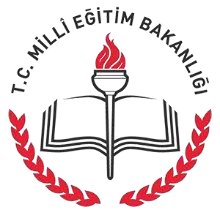 SAMSUN İL MİLLİ EĞİTİM MÜDÜRLÜĞÜ…………………………….. MüdürlüğüDoküman No	: TL-61Yayın No	: 01Yayın Tarihi  	: … / … / 201..Revizyon Tarihi	: … / … / 201..Revizyon Sayısı	: 00..Sayfa No	: 1/1Şerit Testere Tezgahında Çalışma TalimatıDoküman No	: TL-61Yayın No	: 01Yayın Tarihi  	: … / … / 201..Revizyon Tarihi	: … / … / 201..Revizyon Sayısı	: 00..Sayfa No	: 1/1